Praktijk voor natuurgeneeskunde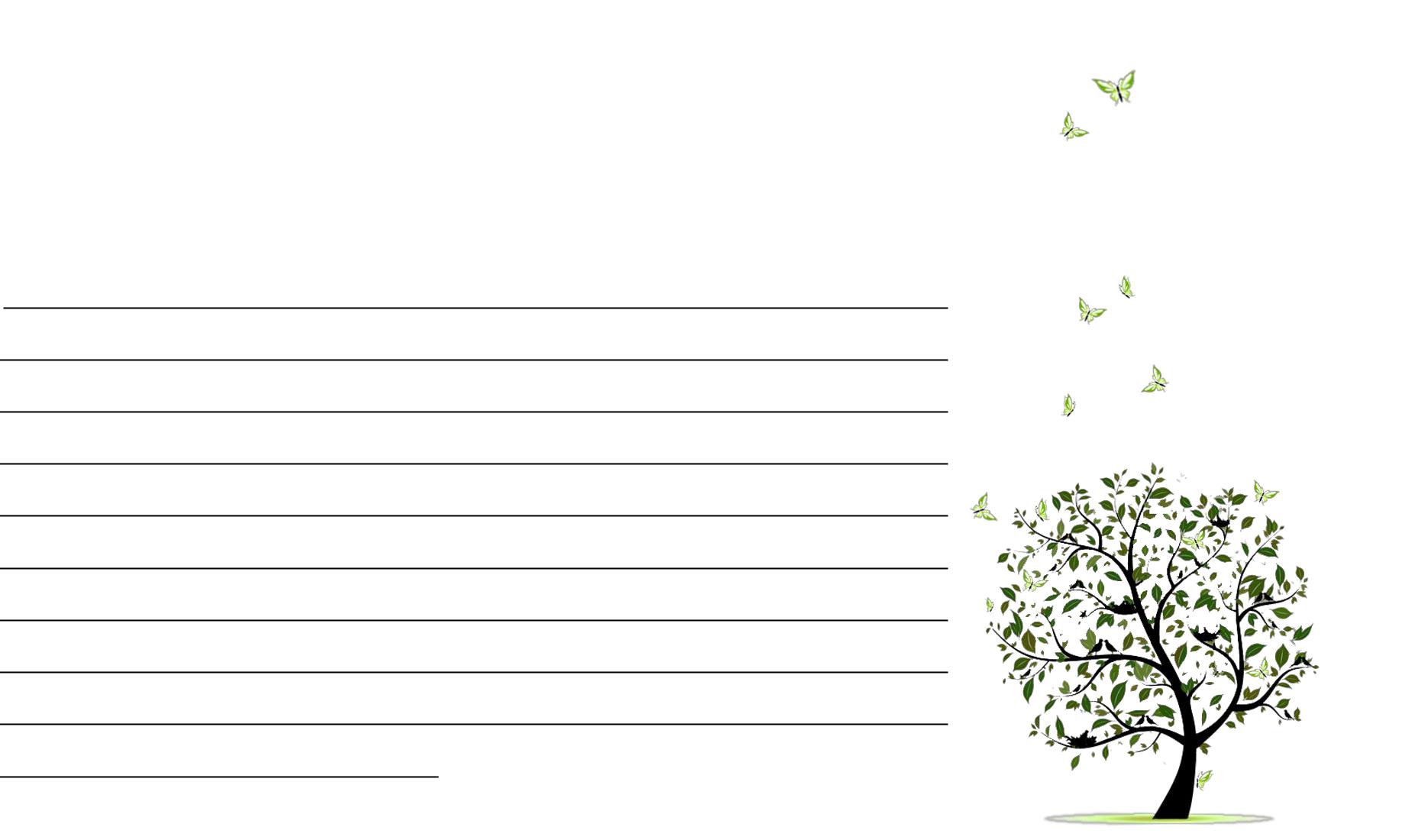 Margret van LoonMaasdijk 72 5353KB Diedenmargretvanloon@yahoo.comNaam:Adres:Postcode / Woonplaats:Geboortedatum:Tel.nr.:	Mobiel:BSN-nummer:E-mail:Huisarts:	Tel.nr.:Zorgverzekeraar:Vragen omtrent uw klachten;Wat is de voornaamste reden van uw komst?...........................................................................................................................................................Sinds wanneer heeft u dit? ...................................................................................................Heeft u andere therapieën gevolgd voor deze klacht?Zo ja welke? ...................................................................................................................................................................................................................................................................................Wat zijn uw huidige bezigheden op gebied van werk/thuissituatie en evt. hobby’s/sport?...................................................................................................................................................................................................................................................................................................................................................................................................................................................Wat heeft u zelf aan uw klacht(en )kunnen veranderen tot nu toe?.................................................................................................................................................Handtekening              …………………………S.v.p. dit formulier terugsturen, met een plukje haar van u.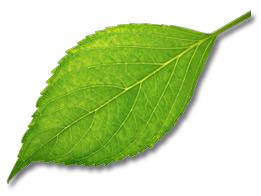 Alvast bedankt voor uw medewerking!Margret van Loon3.Zijn er situaties die uw klacht(en) verergeren?Ja / neeZo ja welke? ...........................................................................................................................Zijn er situaties die uw klacht(en) verminderen?Ja / neeZo ja welke? ...........................................................................................................................Is de klacht de laatste tijd verergerd / verminderd?4.Is uw huisarts bekend met deze klacht?Ja / neeZo ja, wat zijn zijn/haar bevindingen? ...............................................................................5.Is er specialistisch onderzoek naar deze klacht gedaan?Ja / neeZo ja, wie is uw specialist? ................................................................................. .................Wat was de uitslag van dit onderzoek? ..........................................................................Overige klachten;Overige klachten;Heeft u klachten van vermoeidheid?Heeft u klachten van vermoeidheid?Ja/neeHeeft u hartklachten?Heeft u hartklachten?Ja/neeHeeft u hoge/lage bloeddruk?Heeft u hoge/lage bloeddruk?Ja/neeBent u wel eens benauwd zonder aanleiding?Bent u wel eens benauwd zonder aanleiding?Ja/neeVragenformulier volwassenenVragenformulier volwassenen1/2Heeft u regelmatig buikklachten?Ja/neeKunt u alles eten?Ja/neeHeeft u voedingsintoleranties/allergieën?Ja/neeIs uw ontlasting regelmatig?Ja/neeHeeft u last van diaree/obstipatie?Ja/neeHeeft u maagklachten?Ja/neeHeeft u darmklachten?Ja/neeHeeft u nierklachten?Ja/neeHeeft u blaasklachten?Ja/neeHeeft u leverklachten?Ja/neeHeeft u galklachten?Ja/neeHeeft u huidklachten?Ja/neeHeeft u evenwichtsstoornissen?Ja/neeLast van duizeligheid?Ja/neeBent u wel eens betrokken geweest bij een ongeval?Ja/neeZijn er recent röntgenfoto’s genomen?Ja/neeKomen er in de familie bepaalde ziektes voor?Ja/neeZo ja welke? ...........................................................................................................................Gebruikt u medicijnen:Zo ja welke? ...........................................................................................................................Heeft u wel eens een operatie ondergaan?Ja/neeZo ja, welke operatie en wanneer?Kunt u in rust en ontspanning in u zelf vinden?Kunt u in rust en ontspanning in u zelf vinden?Ja/neeDoet u aan beweging?Doet u aan beweging?Ja/neeZijn er de laatste 5 jaar situaties geweest waar u veel energie aan heeftZijn er de laatste 5 jaar situaties geweest waar u veel energie aan heeftZijn er de laatste 5 jaar situaties geweest waar u veel energie aan heeftbesteed?Zo ja welke? ...........................................................................................................................Herkent u stress en/of stressvolle situaties?Herkent u stress en/of stressvolle situaties?Ja/neeEet u regelmatig? ......maal per dag.Gebruikt u meer dan 1 x per week “snelle hap”?Gebruikt u meer dan 1 x per week “snelle hap”?Ja/neeGebruikt u veel zoet /zoetigheden?Gebruikt u veel zoet /zoetigheden?Ja/neeWat heeft uw klacht in uw leven teweeggebracht?Wat heeft uw klacht in uw leven teweeggebracht?Vragenformulier volwassenen2/2